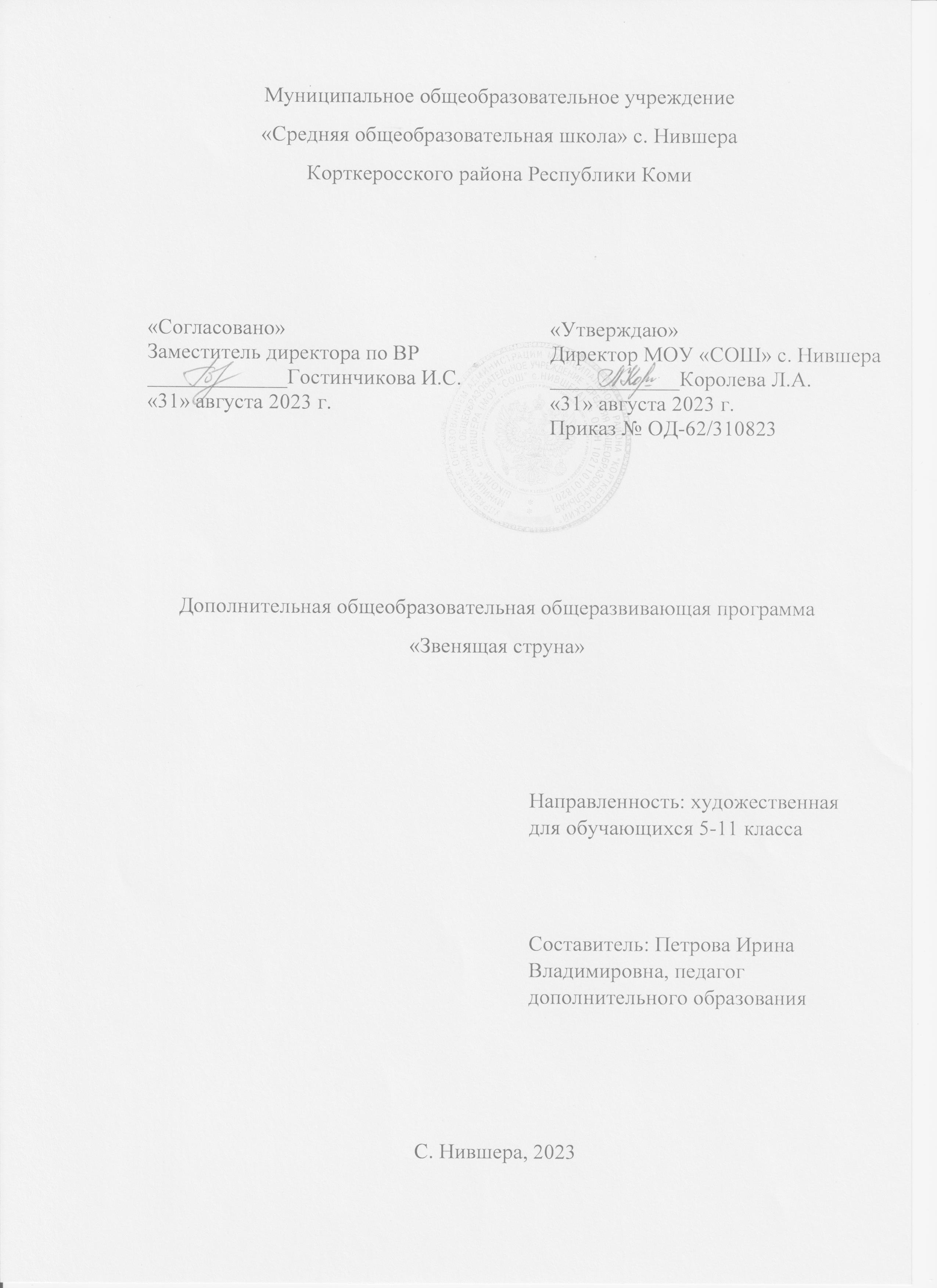 Комплекс основных характеристикПОЯСНИТЕЛЬНАЯ ЗАПИСКА         Направленность – художественная.Пояснительная записка
 Музыка – источник радости любом возрасте. Еще в раннем детстве ребенок открывает для себя волшебную силу искусства и, при достаточном богатстве впечатлений, стремится выразить их в собственном «творческом продукте» через музицирование. В процессе музыкальной творческой деятельности у ребенка появляются и развиваются творческое воображение, мышление, коммуникативные навыки, способность принимать позицию другого человека, основы его будущей рефлексии.        Музыке необходимо учить всех детей независимо от того, откроется ли в ребенке музыкальная одаренность. Абсолютно немузыкальные люди встречаются так же редко, как и гении. Каждому в той или иной степени свойственна элементарная музыкальность – задача состоит в том, чтобы найти пути и средства ее выявления и развития.       АктуальностьДанная программа направлена на создание условий для музыкально-эстетического развития детей и их творческой самореализации.       Если в процессе музыкальной деятельности будет сформировано музыкально-эстетическое сознание, это не пройдет бесследно для последующего развития человека в обществе, его общего духовного становления.        Все вышеизложенное определило необходимость разработки авторской программы для детей, обучающихся игре на гитаре.        Программа рассчитана на один год обучения, в результате которого приобретенные знания позволят ребятам исполнять на гитаре музыкальные произведения различной сложности и характера, аккомпанировать пению, разбираться в многообразии музыки, играть в ансамбле.Новизна.Педагог применяет методику индивидуального подхода к каждому учащемуся при помощи подбора заданий разного уровня сложности. Индивидуальный подход базируется на личностно-ориентированном подходе к ребёнку, при помощи создания педагогом “ситуации успеха” для каждого учащегося, таким образом данная методика повышает эффективность и результативность образовательного процесса. Подбор заданий осуществляется на основе метода наблюдения педагогом за практической деятельностью учащегося на занятии.Адресат программы	Участники программы: учащиеся 6 -11 классов (11-18 лет). Наличие музыкальной подготовки не является обязательным.  Форма обученияФорма обучения – очная.Формы организации деятельности учащихся: - индивидуально-групповая; - индивидуальная; - групповая.Особенности организации образовательного процессаСостав группы – постоянный.Условия набора учащихся: Группы формируются на условиях свободного набора. Для успешного освоения программы необходим инструмент (гитара) каждому учащемуся.Объем и срок освоения программыДанная программа рассчитана на 34 недели, 9 месяцев, 1 год.Вид программы по уровню освоения – стартовый.Количество часов и занятий в неделю:1раз в неделю, протяжённостью 40 минут.Образовательная деятельность организована в традиционной форме в форме групповых занятий.1.2 Цели и задачи.        Цель программы: развитие музыкальных и эстетических способностей детей через овладения искусством исполнения на гитаре классических, современных эстрадных, авторских произведений. Задачи:Обучающие:- формирование системы знаний и умений, позволяющих воспитаннику пользоваться специализированной музыкальной литературой, музыкальными компьютерными программами;- формирование практических умений по организации любительских концертов, выступлений;- овладение приемами игры на инструменте сольно, в ансамбле.Развивающие: - развитие познавательной активности и способности к самообразованию;- развитие творческого, культурного, коммуникативного воспитанника;- формирование опыта преобразовательной творческой деятельности и эмоционально-ценностных отношений в социальной сфере;- развитие лидерских качеств личности;- расширение музыкального кругозора воспитанника.Воспитательные:-воспитывать стремления к здоровому образу жизни;-воспитать в обучающихся стремление к успехам в музыкальной деятельности, в песенном творчестве;-воспитывать  в обучающихся чувство патриотизма, коллективизма, доброжелательности, уважения друг к другу.         Организационно педагогические основы программы:        Продолжительность образовательного цикла – 1 год обучения. Группа формируется, в основном, из детей 11-18 лет, не имеющих специальной музыкальной подготовки.  Уровень предполагает формирование навыков овладения игрой на инструменте, знакомство с различными музыкальными стилями, авторами, исполнителями, исполнение несложных музыкальных произведений.        Основу всего учебно-воспитательного процесса составляет овладение техникой, особенностями игры на гитаре. На занятиях ребята знакомятся с устройствами инструмента, правилами постановки рук, звукоизвлечения, особенностями записи мелодии через табулатуру, учатся играть разнохарактерные музыкальные произведения. Важным этапом перехода от индивидуального исполнения к игре в ансамбле является умение исполнять произведение вместе, вступать в нужный момент. Со временем появляется чувство внутреннего ритма, появляется навык отчета тактов. Солирующий инструмент должен выделяться на фоне игры над остальными.        Так же, в задачу руководителя входит обучение правильному пению: звукообразованию, голосоведению, дыханию, дикции. Через раскрытие творческой индивидуальности исполнителя, ребенку прививается культура пения, координируется список музыкальных предпочтений. Сочетая индивидуальную работу по постановке голоса с ансамблевой, необходимо добиваться чистоты унисона.        На занятиях объединения ребята знакомятся с творчеством таких групп как «Кино», «Ария», «ДДТ» и т.д. ставшие классикой. Просмотр видеоклипов, прослушивание ряда музыкальных композиций, использование возможностей программы Gitar. pro позволяет воспитаннику расширить свой музыкальный кругозор, предпочтения. В задачи входит участие в концертах, сотрудничать с коллективами других учреждений , поскольку наилучшей проверкой мастерства, качества исполнения являются концерты, фестивали,  где выявляются сильные и слабые стороны обучения. Выступления помогают корректировать работу в клубе, ставят перед ребятами близкие и вполне разрешимые ответственные задачи.         Выбор репертуара для воспитанника - наиболее трудная задача для руководителя. Правильно подобранный репертуар способствует духовному и росту уч-ся, определяет его творчество, дает возможность овладения техническими приемами.        Интерес ребят к гитаре позволяет воспитывать «трудных» детей, особенно если они непрерывно заняты в этом коллективе.Содержание программы обучения.Тема №1. Основы игры на инструменте. Технические приемы. 12 часовТеория. Устройство гитары, условия хранения, эксплуатации, транспортировки, техника безопасности. История гитары. АндресСеговия – творческий путь известного исполнителя Посадка гитариста. Постановка правой и левой руки. Отщипывание струн в переборах. Бой, виды боя. Условные обозначения: пальцы левой, правой руки, нумерация струн, ладов. Аккорды. Особенности исполнения музыкальных произведений: мажор, минор. Табулатура, чтение табулатуры. Настройка гитары, перетяжка струн. Контрольное тестирование.Практика. Прослушивание музыкальных произведений. Отработка классической, свободной посадки гитариста. Аккорды. Работа с переборами, игра боем. Игра в ансамбле. Работа с песенниками, самоучителями, программой для ПК «Gitarpro». Практические работы по самостоятельному освоению музыкальных произведений. Репертуар российских групп и исполнителей: «Кино» В. Цой, «Ария» Кипелов, «ДДТ» Ю. Шевчук, «Сплин», туристская песня О. Митяева, А. Розенбаум и др.Тема №2. Репертуар начинающего гитариста. 11 часовТеория. Особенность посадки, звукоизвлечения, пения при исполнении музыкальных произведений разного характера, для разной аудитории: туристской песни в кругу друзей, классического произведения на концерте и др. Ведение песенника. Игра в ансамбле. В. Цой – биография, творчество.  Контрольное тестирование.Практика. Отработка навыков игры на инструменте. Отработка умения петь для зрителей. Сыгрывание в ансамбле. Подбор музыкальных произведений «на слух». Самостоятельный поиск репертуара с использованием песенников, самоучителей, средств Интернета. Игры на сплочение коллектива, на преодоление сложностей общения. Организация мини-концертов в объединении. Работа с классическими произведениями для гитары, работа с табулатурой. Практические работы по самостоятельному освоению музыкальных произведений.Тема №3. Ансамбль. 11 часов.Теория. Ансамблевая игра. Понятие сольной партии, аккомпанемента. Разбивка по партиям. Заменяемость музыкальных инструментов. Работа со средствами программы «Gitarpro». Знаменитые ансамбли России, мира.Практика. Игра в ансамбле. Сыгрывание по партиям, замена партий. Шумовые музыкальные инструменты. Прослушивание музыкальных произведений исполняемых различными музыкальными группами и ансамблями. Группа «ДДТ» – песни для души. Тренинговые занятия по сплочению коллектива, преодолению проблем в общении. Организация концертов для родителей, одноклассников.Учебный план                            Результаты освоения учебного предмета  К концу учебного года учащиеся должны знать:   устройство инструмента;  строение его ладов;  основы правильной посадки и постановки рук;   правила записи аккордов, их соотнесение с реальным звучанием инструмента;   общие аппликатурные закономерности, основные способы звукоизвлеченияК концу учебного года дети должны уметь:   ориентироваться в записи аккомпанемента песен;
   различать характер музыки в пределах начальной подготовки;
  играть осмысленно и выразительно простые песни;  владеть техническими и исполнительскими навыками, которые определены программой.Формы контроля-  текущий – осуществляется посредством наблюдения за деятельностью ребенка в процессе занятий;- промежуточный – исполнение репертуара в различных тональностях и ритмах.- итоговый -    выступление на школьных мероприятиях, торжественных и тематических линейках.МАТЕРИАЛЬНО-ТЕХНИЧЕСКОЕ ОБЕСПЕЧЕНИЕ ПРОГРАММЫ.Для занятий по программе каждый воспитанник обязан иметь музыкальный инструмент – гитару с нейлоновыми струнами.Педагогом при объяснении теории используется доска, на которой пишется оперативная информация или размещаются заранее подготовленные плакаты, материалы.Возможно использование на занятиях магнитофона или ПК для прослушивания музыкальных произведений в учебных целях, так же для просмотра концертов различных групп и исполнителей.При проведении концертов следует использовать усиливающую звук аппаратуру, микрофоны. Возможно использование видеоряда (мультимедийный экран, проектов, ПК).Для лучшего усвоения учащимися учебного материала используется система раздачи текстов песен, памяток с аккордами, другой информацией. Формы контроля/аттестации. Участие в конкурсах, на школьных мероприятиях.ЛИТЕРАТУРАИнтернет-ресурсы.https://pereborom.ru/uroki-igry-na-gitare/https://mirgitar.com/kak-chitat-taby-dlya-gitary-rukovodstvo-novichkam.htmlhttps://pereborom.ru/akkordy-dlya-nachinayushhih/https://mirgitar.com/osnovnye-akkordy-dlya-nachinayushhih-gitaristov-foto-uprazhneniya-pesni.htmlhttps://pereborom.ru/akkordy-v-tonalnosti/https://akkordam.ru/samouchitel/akkordy-v-tonalnostihttps://nagitaru.ru/category/bardovskie/Нормативно-правовая база:Нормативные документы, в соответствии с которыми разработана рабочая программа:- Федеральный Закон от 29.12.2012 N 273-ФЗ «Об образовании в Российской Федерации»; - Концепция развития дополнительного образования детей, утвержденная Распоряжением Правительства Российской Федерации от 4 сентября 2014 г. № 1726-р;- Санитарные правила 2.4.3648 - 20 «Санитарно-эпидемиологические требования к   организациям воспитания и обучения, отдыха и оздоровления детей и молодежи», утвержденные постановлением Главного государственного санитарного врача Российской Федерации от 28 сентября 2020 года № 281;- Санитарные правила и нормы СанПиН 1.2.3685-21 «Гигиенические нормативы и требования к обеспечению безопасности и (или) безвредности для человека факторов среды обитания», утвержденные постановлением Главного государственного санитарного врача Российской Федерации от 28 января 2021 года № 2;- приказ Министерства просвещения РФ от 09 ноября 2018 г. № 196 г. Москва «Об утверждении Порядка организации и осуществления образовательной деятельности по дополнительным общеобразовательным программам»; - приказ Министерства образования и науки РФ от 23 августа 2017 №816 «Об утверждении Порядка применения организациями, осуществляющими образовательную деятельность, электронного обучения, дистанционных образовательных технологий  при реализации образовательных программ»;- приказ Министерства просвещения РФ от 03 сентября 2019 года №467 «Об утверждении Целевой модели развития региональных систем дополнительного образования детей»;- приказ Министерства труда и социальной защиты Российской Федерации от 05.05.2018 № 298 "Об утверждении профессионального стандарта "Педагог дополнительного образования детей и взрослых"; - приказ Министерства образования, науки и молодёжной политики Республики Коми «Об утверждении правил персонифицированного финансирования дополнительного образования детей в Республике Коми» от 01.06.2018 года №214-п; - Приложение к письму Департамента государственной политики в сфере воспитания детей и молодежи Министерства образования и науки РФ от 18.11.2015 № 09-3242 «О направлении информации» (Методические рекомендации по проектированию дополнительных общеобразовательных программ (включая разноуровневые программы); - Приложение к письму Министерства образования, науки и молодёжной политики Республики Коми от 27 января 2016 г. № 07-27/45 «Методические рекомендации по проектированию дополнительных общеобразовательных - дополнительных общеразвивающих программ в Республике Коми»; - Устав МОУ «СОШ» с. Нившера;- Лицензия на осуществление  деятельности МОУ «СОШ» с. Нившера;Приложение 1Календарный учебный график программыПриложение 2Критерии аттестации№Название разделов и темКоличество часовКоличество часовКоличество часов№Название разделов и темВсегоТеорияПрактика1Основы игры на инструменте. Технические приёмы.12 ч.662Репертуар начинающего гитариста11 ч.113Ансамбль11 ч.11Итого34628Личностные результатыформирование элементарных знаний своих прав и    обязанностей как учащегося сознание юного гражданина (уважение к Отечеству, к труду других людей, знание символики страны)ответственное отношение к обучению, способность к осознанному выбору направления образованияумения общаться со сверстниками и взрослыми: доброжелательность, уважение, сочувствие умение изложить свою мысль, обратиться за помощью, сформулировать вопрос, умение сотрудничать, умение слышать, пониматьэлементарные навыки трудовой деятельности, самообслуживания, умение соблюдать порядок на рабочем месте.МетапредметныерезультатыФормирование элементарных навыков учебной деятельности (знания порядок выполнений учебных заданий от инструкции до выполнения)мотивация на получение новых знанийумение самостоятельно определять цель своего обучения, ставить и формулировать задачи, планировать пути достижения целейумение держать в сознании учебную задачу, соотносить свои действия с планируемыми результатами, осуществлять контроль своей деятельностивладение основами самооценки, умение устанавливать причинно-следственные связи, делать выводыумение организовать учебное сотрудничество с педагогом, сверстниками, работать индивидуально и в группе компетенции в области использования информационно-коммуникативных технологийПредметныерезультаты  владение терминологией в рамках направленности программы,  владение основами нотной грамоты,  знание  название нот, название октав, музыкальные размеры, мажор, минор, ключевые и неключевые знаки альтерации (диез, бемоль, бекар).  знание основы гармонии: тональности, интервалы, главные ступени лада, построение 4 видов трезвучий: увеличенного, уменьшенного, мажорного и минорного, обращение трезвучий, обращение интервалов, таблицу интервалов в пределах октавы.  знание истории гитары и ее устройство;  знание и применение в практической деятельности способы настройки гитары;  знание и применение в практической деятельности разных способов звукоизвлечения при игре на гитаре (щипок, арпеджио, перебор, бой и т.п.);  знание базовых аккордов и способов их постановки;№ппДата проведения Раздел программы Тема занятияКол-во часовКол-во часовКол-во часов№ппДата проведения Раздел программы Тема занятияВсегоТеорияПрактика18.09.21 Знакомство с инструментом. Название частей гитары.11215.09.21 Посадка и постановка правой руки. Организация целесообразных игровых движений.11322.09.21Аппликатурные движения.11429.09.21Освоение приёма тирандо. (чередование пальцев правой руки на одной струне).1156.10.21Игра большим пальцем правой руки по открытым басовым струнам.11613.10.21Постановка левой руки. Позиция.11720.10.21Первоначальное освоение более низких позиций (1-4).11827.10.21Игра большим пальцем правой руки с привлечением левой руки в средних позициях (5-7).11910.11.21Освоение основных видов арпеджио на открытых струнах111017.11.21Ознакомление с буквенно-цифровыми обозначениями аккордов.111124.11.21Качество звучания и ритм.11121.12.21Ознакомление с настройкой инструмента.11138.12.21Освоение аккордов – Ам-Дм-Е-Ам.111415.12.21Переход к игре по двум струнам путём чередования пальцев.111522.12.21Работа над качеством исполнения тирандо.111629.12.21Перебор на ритм 3.4 по открытым струнам.111712.01.22Разучивание песни на 3.4 перебором.111819.01.22Разучивание боя на 2.4 правой рукой.111926.01.22Соединение аккордов – Ам-Дм-Е-Ам с боем 2.411202.02.22Разучивание перебора на 4.4.11219.02.22Разучивание боя на 4.4.112216.02.22Соединение аккордов с боем на 4.411232.03.22Исполнение боя на 2.4. и 4.4. ансамблем.11249.03.22Разучивание песни «Перепёлка» приёмом тириндо.112516.03.22Исполнение песен на одной струне. Соло.112623.03.22Освоение аккордов GC.112730.03.22Соединение гармонического круга Ам-Дм-G-C-Ам-Дм-Е-Ам.11286.04.22Соединение перебора и боя на 3.4 правой рукой112913.04.22Соединение перебора и боя на 2.4 правой рукой.113020.04.22Разучивание боя на 3.4 и 2.4 разными способами с подцепом.113127.04.22Изучение гармонического оборота в Ми миноре.11324.05.22Разучивание песни «Изгиб…»113318.05.22Работа по партиям в ансамбле.113425.05.22Исполнение репертуара соло и ансамблем.11Освоение техники игры на гитареБаллыБаллыБаллыБаллыОсвоение техники игры на гитареНе умеетУмеет 1 вид бояУмеет 2 вида бояУмеет 3 вида бояИгра боем (2/4, ¾, 4/4)0123Игра переборами (2/4, ¾, 4/4)0123Игра гармонического оборота (малого, большого, с альтерацией)0123Количество балловУровень7-9 (80-100%)Высокий уровень4-6 (50-79%)Средний уровеньМеньшее 4 (меньше 50%)Низкий уровень